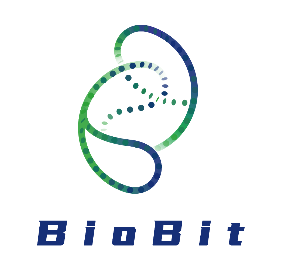 FINAL REPORTTEMPLATEProject Title:	 Type Title here    Confidential or for public release? 	  Recognition of support: The Research Provider [Insert name] acknowledges the financial assistance of the Cotton Research and Development Corporation (and if applicable add other funding partners or grants) in order to undertake this project.Part 1 – Contact Details & Submission ChecklistPrincipal Researcher:	(Name and position of the principal researcher) Organisation:	 Organisation name     Ph:		     			E-mail:		      Supervisor:	(Name & position of senior scientist overseeing the project).Organisation:	     Ph:		     			E-mail:		     Researcher 2:	(Name & position of additional researcher or supervisor).Organisation:	     Ph:		     			E-mail:		     Submission checklist.Please ensure all documentation has been completed and included with this final report: Final report template (this document) Final Technical Report Final Schedule 2: IP register Final Schedule 3: Acknowledgment Final financial report  PDF of all journal articles (for BioBit’s records)Signature of Research Provider Representative:	______________________	 Date submitted:  ___________	Part 2 - Monitoring & EvaluationAchievement against milestones in the Full Research ProposalOutputs produced (Please refer to examples document to assist in completing this section).Outcomes from project outputs (Refer to examples document).Part 3 – Technical Report Projects may require different approaches to the structure of the Technical report. A detailed technical report should normally include the following items: Table of contents (if necessary – depends on the length and complexity of your report)Executive summaryIntroductionMaterials and methodsResultsDiscussionConclusionsKey word index and A full list of industry and scientific publications, presentations, extension activities and other outputs.Part 4 – Summary for public releaseThis summary is designed to provide a short overview of the project for all interested parties. It will be published on BioBit official website, along with the full final report (if suitable for public release). Please complete all fields, ensuring that this exceeds no more than two pages.  MilestoneAchieved/ Partially Achieved/ Not AchievedExplanationPlease insertPlease insertPlease insertPlease insertPlease insertPlease insertPlease insertPlease insertPlease insertOutputDescriptionPlease insertPlease insertPlease insertPlease insertPlease insertPlease insertOutcomeDescriptionPlease insertPlease insertPlease insertPlease insertProject title: Type Title here     Type Title here    Project details:Project Title:Project details:Key focus area:Project details:Principal researcher:(Name and position of the principal researcher)Project details:Organisation: Organisation name    Project details:Start date:Please insertProject details:End date:Please insertObjectivesPlease list the key objectives in bullet point formatPlease list the key objectives in bullet point formatBackground Please insert details re the background issue or need that led to this project being undertakenPlease insert details re the background issue or need that led to this project being undertakenResearch activitiesPlease provide a high level summary of the research you undertook as part of this project, to address the research need and to meet the project objectives.Please provide a high level summary of the research you undertook as part of this project, to address the research need and to meet the project objectives.OutputsPlease detail the overarching outputs from this research projects: what did the project find/discover/create – be it new knowledge, technical advances etc. Please detail the overarching outputs from this research projects: what did the project find/discover/create – be it new knowledge, technical advances etc. Impacts Key publicationsPlease detail any major publications resulting from your research. Please detail any major publications resulting from your research. 